ВОПРОСЫ к экзамену по МДК.03.01 Раздел 1 Гарнец О.С. Объясните сущность поточной организации строительства. (Цай, стр. 68-73)Приведите классификацию строительных потоков. (Цай, стр. 74-78)Перечислите и охарактеризуйте принципы оперативного планирования в строительстве. (Общие принципы планирования,  стр. 1)Опишите влияние оперативного планирования на деятельность строительного предприятия.(опорные конспекты, стр. 114)Объясните порядок разработки месячных оперативных планов (МОП). (Дикман, стр. 480-483)Объясните порядок разработки недельно-суточных планов-графиков (НСП). (Цай, стр. 307-317)Перечислите и объясните роль диспетчеризации в строительстве. (Цай, стр. 307-317)Перечислите и опишите типовые организационные структуры строительных предприятий.( Организационные структуры, стр. 1-17(только то, что в ПР№1)Дайте определение сетевому графику производства работ и назовите правила его построения. ( Сетевое планирование, стр. 4-6)Объясните порядок учета и контроля за расходом строительных материалов. (Дикман, стр. 389)Перечислите способы обеспечения материальными ресурсами в строительстве. (Дикман, стр. 380-385)Назовите и охарактеризуйте формы организации труда рабочих. (интернет, ПР№5)Объясните порядок осуществления контроля качества производства работ. (Дикман, стр. 518-527)Охарактеризуйте систему управления качеством в строительстве. (то же самое)Охарактеризуйте схему контроля качества в строительстве. (то же самое, что и в 13 вопросе, охарактеризовать схему см. ПР № 11)Объясните порядок оформления документов по учету рабочего времени, выработки, простоев.Назовите цели и задачи авторского надзора. (Дикман, стр. 526-527)Перечислите функции аппарата управления строительными организациями. (опорные конспекты, стр. 186-193)Охарактеризуйте структурную схему общестроительного строительно-монтажного управления и структурную схему участка старшего прораба. (опорные конспекты, стр. 186-193)Назовите права и обязанности прораба и мастера. (опорные конспекты, стр. 193-197)ЗАДАНИЯ к экзамену Раздел 1 Инженерно-организационная работа Вычертите типовую организационную структуру строительной фирмы. (см. пр № 1 и опорные конспекты, стр. 190,192)Рассчитайте распределение поощрительной суммы по результатам работы между строительными бригадами при заданных условиях. (см. пр № 7)Определите величину заработка строительных рабочих на основе исходных данных с использованием коэффициента трудового участия. (см. пр № 7)Вычертите и охарактеризуйте структуру нормы расхода материалов. (см. рисунок у Г.О.С)Рассчитайте количество рабочих на строительной площадке согласно исходным данным. (см. пр № 6)Составьте отчет о расходе строительных материалов (на основании локальной сметы). (см. пр № 10)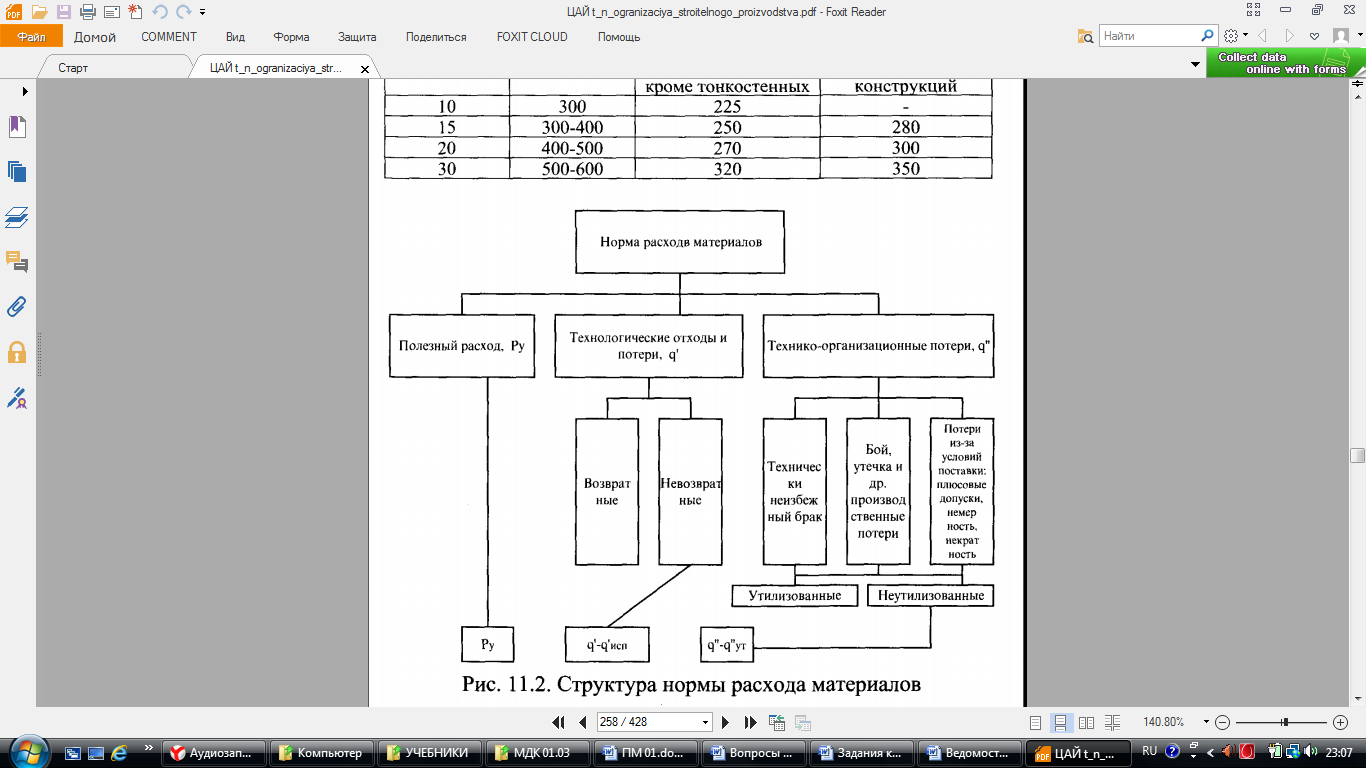 